TRƯỜNG ĐẠI HỌC LẠC HỒNG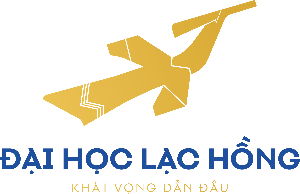 KHOA SAU ĐẠI HỌCBIÊN NHẬN HỒ SƠ DỰ TUYỂNI. PHẦN DO THÍ SINH ĐĂNG KÝ GHI1. Họ và tên:...............................................................................................................................2. Ngày, tháng, năm sinh:.........................	, nơi sinh:.................................................................3. Chỗ ở hiện nay:..........................................................................................................................................................................................................................................................................4. Điện thoại di động:.................................................................................................................(Yêu cầu xếp hồ sơ theo đúng thứ tự như trên)10 Huỳnh Văn Nghệ, P. Bửu Long, TP. Biên Hòa, T. Đồng Nai - ĐT: 0251 - 3951924 - Email: sdh@lhu.edu.vn - Website: www.lhu.edu.vnCỘNG HÒA XÃ HỘI CHỦ NGHĨA VIỆT NAMĐộc lập - Tự do - Hạnh phúcĐƠN DỰ TUYỂN SAU ĐẠI HỌCKính gửi: HỘI ĐỒNG TUYỂN SINH SAU ĐẠI HỌCTRƯỜNG ĐẠI HỌC LẠC HỒNG- Họ và tên:.................................................................................Giới tính:................................- Ngày, tháng, năm sinh:.............................................................Nơi sinh:................................- CCCD: ............................Ngày cấp:...........................Nơi cấp: ................................ ............- Nghề nghiệp:............................................................................................................................- Chức vụ, đơn vị công tác:.................................................................................... ......................................................................................................................................................................Địa chỉ cơ quan công tác:...........................................................................................................Chỗ ở hiện nay:..........................................................................................................................Nay tôi làm đơn đăng ký dự tuyển sau đại học năm:.................................................................Ngành:....................................................................tại Trường Đại học Lạc Hồng.Nếu được dự tuyển sau đại học tôi xin cam đoan: Tôi tuyệt đối chấp hành Quy chế đào tạo Thạc sĩ của Bộ Giáo dục và Đào tạo và nội quy của Trường..............., ngày ..... tháng ..... năm ........Người viết đơn(ký, ghi rõ họ tên)10 Huỳnh Văn Nghệ, P. Bửu Long, TP. Biên Hòa, T. Đồng Nai - ĐT: 0251 - 3951924 - Email: sdh@lhu.edu.vn - Website: www.lhu.edu.vnCỘNG HÒA XÃ HỘI CHỦ NGHĨA VIỆT NAMĐộc lập - Tự do - Hạnh phúcLÝ LỊCH CÁ NHÂNI. LÝ LỊCH SƠ LƯỢC:- Họ và tên:.................................................................................Giới tính:................................- Ngày, tháng, năm sinh:.............................................................Nơi sinh:................................- Quê quán:.............................................Dan tộc:.......................Quốc tịch:..............................- CCCD/CMND: ............................Ngày cấp:...........................Nơi cấp: ................................- Chức vụ, đơn vị công tác trước khi đi học:..................................................................................................................................................................................................................................- Chỗ ở hiện nay:............................................................................................................................................................................................................................................................................- Điện thoại cơ quan:...................................................................Fax: .......................................- Điện thoại nhà riêng:................................................................Email:.....................................II. QUÁ TRÌNH ĐÀO TẠO1. Trung học phổ thông: Tên trường:..............................................................................., tỉnh/TP:..................................2. Trung học chuyên nghiệp: - Hệ đào tạo:.....................................................................Thời gian đào tạo:......................... - Nơi học:..................................................................................................................................- Ngành học:...............................................................................................................................3. Đại học:   3.1 Bằng đại học thứ nhất:- Hệ đào tạo:.......................................................................Thời gian đào tạo:........................- Tên trường:.............................................................................................................................- Ngành học:...............................................................................................................................   3.2 Bằng đại học thứ hai:- Hệ đào tạo:.......................................................................Thời gian đào tạo:........................- Tên trường:.............................................................................................................................- Ngành học:...............................................................................................................................4. Thạc sĩ:- Hệ đào tạo:........................................................................Thời gian đào tạo:..........................- Tên trường:..............................................................................................................................- Ngành học:...............................................................................................................................5. Trình độ ngoại ngữ: Tiếng (Anh, Pháp, Nhật, Trung):.............................................................................................Trình độ: ..................................................................................................................................III. QUÁ TRÌNH CÔNG TÁC CHUYÊN MÔN KỂ TỪ KHI TỐT NGHIỆP ĐẠI HỌCIV. LỜI CAM ĐOANTôi xin cam đoan những lời khai trong lý lịch này là đúng sự thật, nếu có điều gì sai trái tôi xin hoàn toàn chịu trách nhiệm trước pháp luật.II. PHẦN DO TRƯỜNG LẠC HỒNG GHIII. PHẦN DO TRƯỜNG LẠC HỒNG GHICóKhôngCóKhông1Đơn dự tuyển (mẫu)1 bản2Lý lịch cá nhân (mẫu)1 bản3Bằng tốt nghiệp đại học (photo công chứng)1 bản4Bảng điểm đại học (photo công chứng)1 bản5Văn bằng/chứng chỉ ngoại ngữ (photo công chứng)1 bản6Ảnh 3*4 (họ tên, ngày sinh, nơi sinh)5 tấm7CCCD (photo công chứng)1 bản8Giấy ưu tiên (photo công chứng) (nếu có)5 tấm9Lệ phí dự thi/xét tuyển..........................Ngày ...... tháng ...... năm ..............Người nộp hồ sơKHOA SAU ĐẠI HỌCThời gianNơi công tácCông việc đảm nhiệm................, ngày ......	tháng ......	năm ..........XÁC NHẬN CỦA CƠ QUAN    (hoặc chính quyền địa phương)	           (ký tên, đóng dấu)	Người khai(ký, ghi rõ họ tên)